Vacaciones de InviernoLa temporada de la gratitud y la generosidad Estamos agradecidos con ustedes, nuestras maravillosas familias, de ayudar a los estudiantes a triunfar en su año escolar. Mientras damos a las familias un espacio para que sus hijos aprendan, les pedimos se aseguren de que sus hijos solo falten a la escuela durante las vacaciones escolares programadas. Así como nuestros maestros dan a los niños la oportunidad de aprender, les pedimos que retribuyan a los maestros ayudándolos a que enseñen de manera efectiva porque todos los estudiantes se están presentando a aprender.  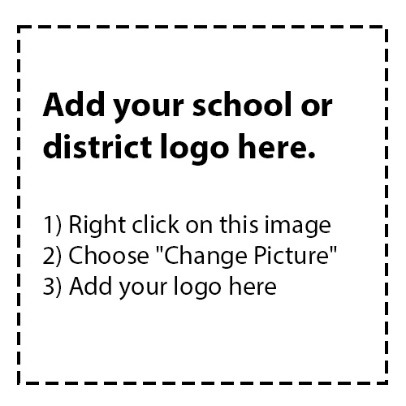 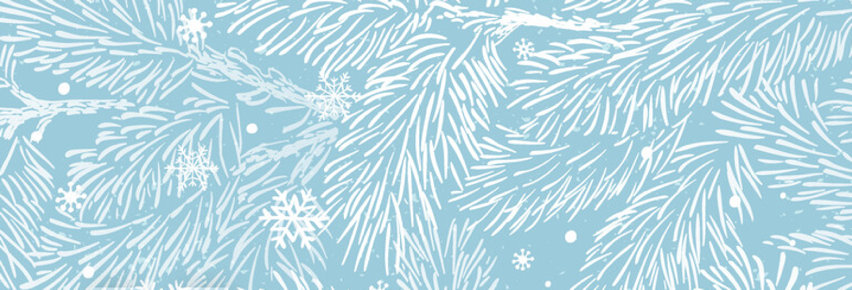 Nuestra asociación también ayuda al estado de Texas a dar a los distritos escolares los fondos económicos necesarios para apoyar a más maestros, dar más recursos educativos de alta calidad, ofrecer clases más creativas y más actividades extracurriculares. ¡Esto no solo beneficia a nuestra gran escuela, sino a todos los estudiantes del área central de Texas! Planee esas vacaciones tan necesarias, pero sólo durante el período de vacaciones.  Vamos a trabajar juntos para logar que los estudiantes del centro de Texas asistan a la escuela, se comprometan a aprender y se involucren en la excelencia académica. Cada día que un estudiante falta a la escuela, cada plantel pierde $38 dólares por estudiante. ¡Esto se suma día a día! Las escuelas de nuestra región están sufriendo una pérdida de $91 millones al año y esto debido al simple hecho de las inasistencias estudiantiles. Dado que más de la mitad de las ausencias en el centro de Texas son prevenibles, ¡Sabemos que juntos podemos trabajar para mejorar! ¡Cierre el año con broche de oro! 
Vamos a darle a nuestros estudiantes el regalo de la educación y mantenerlos en clase durante los días escolares asignados, especialmente durante los meses de noviembre y diciembre. Juntos podemos terminar el año con éxito y empezar excelentemente el año nuevo.¡Muchísimas gracias